Help Your Neighbors Food Drive!Non-Perishable Food Donation EventMay 23, 202010 AM-1:00 PMJoin your fellow neighbors in this fun, food collection event on Saturday Morning, May 23, 2020.  Help gather food in a social distancing, protected way or donate if you are along the parade route.  Door hangers will be set out early in the week of May 18th. Parade volunteers needed—truck owners and family to walk alongside to pick up donations.Volunteers should be in good health to walk the route and collect donations for up to 3 hours.Masks and gloves highly recommended for pick up volunteers.Gather in Parkside Elementary School Parking Lot:9 AM and 10 AM Saturday, May 23, 2020.Walk through Parkside Neighborhood, Breakaway Trails and Broadmoor Additions collecting food. Neighborhood residents asked to leave donation of following types at the curb in a plastic grocery bag.  Canned vegetables, peanut butter, rice, beans and other non-perishable staples.End at Doctor’s Park parking lot at approximately 1 PM—trucks to empty into Love Chapel large box truck or follow truck to Pantry to empty donated food—311 Center Street, Columbus, IN.For further information call Love Chapel and ask for a return phone call.  (812) 372-9421Appreciation to Alan Trisler, Owner & DJ—Audio Magic! Entertainment Columbus Towing—Owner, David Bibie and Nick Lobdell, Operations Manager and driver of lead flatbed truck.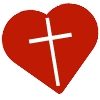 Love Chapel50 Years – Ecumenical Assembly of Bartholomew County Churches